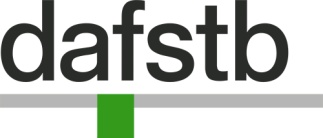 F o r s c h u n g s a n t r a g
(Bitte ein unterschriebenes Exemplar dieses Antrages per Post und
zusätzlich per E-Mail an die Geschäftsstelle schicken.)Deutscher Ausschuss für Stahlbeton e. V. – DAfStbBudapester Straße 3110787 Berlin1.Forschungsthema:Forschungsthema:Kurztitel:Kurztitel:2.Antragsteller/Forschende Stelle:Antragsteller/Forschende Stelle:Anschriften:Telefon:Telefax:E-Mail3.Ausgangsbasis und Begründung:Ausgangsbasis und Begründung:(z. B. Angaben über die Nutzung von vorhandenen Arbeiten, Literaturrecherchen, Auswertung der Mitteilungsblätter der Arbeitsgemeinschaft für Bauforschung, Recherche in der Bauforschungsdatenbank des IRB)(z. B. Angaben über die Nutzung von vorhandenen Arbeiten, Literaturrecherchen, Auswertung der Mitteilungsblätter der Arbeitsgemeinschaft für Bauforschung, Recherche in der Bauforschungsdatenbank des IRB)4.Ziel des Forschungsvorhabens:(insbesondere Notwendigkeit, Dringlichkeit und Schwerpunktgebiet)5.Arbeitsplan(Forschungsansatz, Untersuchungsmethodik, soweit möglich Aufgliederung der einzelnen Forschungsabschnitte nach Art und Umfang der Leistungen sowie zeitlicher Durchführung; bitte ausgefüllte Anlage "Arbeits- und Kostenplan zum Antrag" beifügen, Formular unter www.dafstb.de)6.Welche Bereiche des Beton- und Stahlbetonbaus werden in erster Linie betroffen?7.Welcher Nutzen wird erwartet? Welche Möglichkeiten bestehen für eine schnelle Umsetzung des Ergebnisses in die Praxis?8.Ist dieser oder ein ähnlicher Antrag schon früher beim DAfStb gestellt worden?Wenn ja: Aktenz./Datum 							ja / nein9.Ist bei einer anderen forschungsfördernden Stelle ein Antrag gleicher oder ähnlicher Thematik gestellt worden?Wenn ja: Bei 									ja / nein10.Wird der Forschungsantrag in Zusammenhang mit einer Promotionsarbeit gestellt?										ja / nein11.Gesamtkosten des Forschungsvorhabens:Gesamtkosten des Forschungsvorhabens:Eigenmittel:		 €Fremdmittel:		 €beantragter Zuschuss:		 €		 €beantragter Zuschuss, aufgeschlüsselt nach Kalenderjahrenbeantragter Zuschuss, aufgeschlüsselt nach Kalenderjahren2016 		 €2017 		 €2018 		 €Gesamt:		 €12.Gesamtdauer des Forschungsvorhabens:					MonateGesamtdauer des Forschungsvorhabens:					Monate